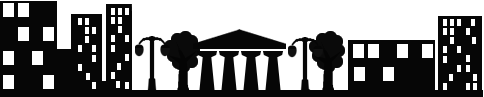 Daugavpilī24.05.2016. UZAICINĀJUMS
iesniegt piedāvājumu1.Pasūtītājs.Pašvaldības SIA “Sadzīves pakalpojumu kombināts”Višķu iela 21 K, Daugavpilī, LV-5410Tālr.Nr.:65424769Fakss:65424769e-pasts: spkpsia@gmail.commājas lapa: www.sadzive.lvkontaktpersona: Nikolajs Koblencs, tālr.Nr.27797276“Ražošanas un sadzīves notekūdeņu sūkņa iegāde Pašvaldības SIA “Sadzīves pakalpojumu kombināts” saimniecības vajadzībām””2.Iepirkuma priekšmeta apraksts:2.1. Ražošanas un sadzīves notekūdeņu sūkņa iegāde Pašvaldības SIA “Sadzīves pakalpojumu kombināts” saimniecības vajadzībām, saskaņā ar pielikumu Nr.1.3.Piedāvājumu var iesniegt: pa pastu, faksu, elektroniski vai personīgi Višķu ielā 21K, Daugavpilī, kabinētā  Nr.1 līdz 2016.gada 2.jūnija plkst.14:00.4.Paredzamā līguma izpildes termiņš: 1 (viens) gads no līguma noslēgšanas brīža. 5.Piedāvājumā jāiekļauj:pretendenta rakstisks iesniegums par dalību iepirkumu procedūrā, kas sniedz īsas ziņas par pretendentu (pretendenta nosaukums, juridiskā adrese, reģistrācijas Nr., kontaktpersonas vārds, uzvārds, tālrunis, fakss, e-pasts);pretendents iesniedz:Finanšu piedāvājumu (cena jānorāda euro bez PVN 21%). Cenā jāiekļauj visas izmaksas.6.Piedāvājuma izvēles kritērijs: finanšu piedāvājums ar viszemāko cenu .Ar lēmumu var iepazīties mājas lapā: www.sadzive.lv.Pielikums Nr.1 Tehniskā specifikācija.Iepirkumu komisijas priekšsēdētājs					A.Jeršovs Pielikums Nr.1 Tehniskā specifikācija Šķidruma raksturojums:blīvums līdz 1050 kg/m3 ar pH=6 – 8,5;tmax līdz 80oC;cieto daļiņu caurlaidība ne mazāk par 5mm un ne vairāk par 2% pēc masas. Sūkņa raksturojums:ražība Q ~ 200 m3/st;celšanas augstums H ~ 20 m.Vēlams lai būtu:centrabēdzes sūknis;rezerves daļu pieejamība;atloku savienojums;statne;el.dzinēja apgriezienu skaitam 1490 rpm;iesūkšanas un izplūdes caurule mazāka/vienāda ar 100 mm;korpuss no čuguna materiāla. Nav vēlams gaisa trūkums izplūdes curulē. Sūknim nav obligāti jabūt pašuzsūcošam.Sastādīja:Energosistēmu inženieris					N.Koblencs